全球贸易投资服务论坛--“优投”介绍优投定位于“中国企业走出去投资贸易服务第一平台”，作为第三方投资贸易平台将为中国企业在海外的投资贸易提供第三方服务，改变中国企业海外工作方式，助力中国企业走出去、实现中国企业产业升级、产能转移。优投整合全球投资贸易服务的资源，严格遴选各地优质服务供应商，在同一个互联网的平台上，能随时满足企业不同的投资贸易服务需求；精心设计了语言翻译、人力资源、风险管理、法律事务、会计税务、公共关系、救援服务、金融保险、商旅会展、商务代理等10项专属服务，优投通过提供集约化服务，成为企业不在编的“国际部”。走出去的企业无需反复出国考察，即可了解当地的全面信息，挑选当地最优质的服务供应商，为成功的投资打下良好基础，真正做到省心、省时、省钱。2016年底，优投服务范围达到103个国家和地区，包括“一带一路”所经过的64个国家、海外投资总量排名前30的国家、旅游目的地热点地区排名前30的国家以及海外工程承包额排名前20的国家。2017年底，优投的覆盖范围将扩大到233个国家和地区。优投不仅仅是一个交易平台，它的根本是使用知识共享的理念，实现跨境电商服务，满足政府监管和企业决策的需求。在这个平台上，我们可以从24小时不间断的服务交易中，产生大数据分析，并且根据企业和政府需求，发布各类专业投资报告。因此，优投能够帮助中国企业由对外投资走向实体经济，拓展国际发展空间，并形成中国式的“优投智库”！优投运作模式：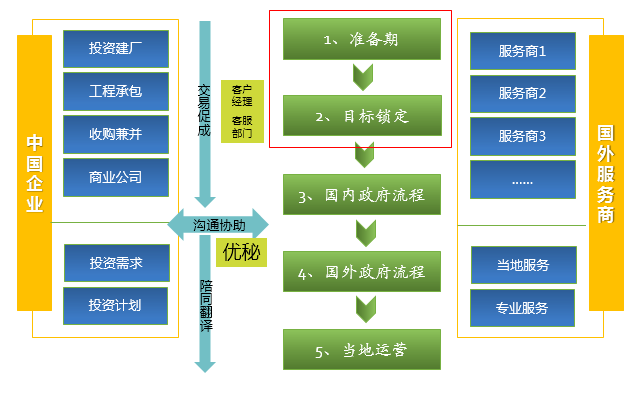 